LATHUND angående hantering av hattpengar  om gruppen inte har swishRäkna kontanterna i hatten.För in summan på listan, som är i pärmen.För också in antal deltagare på mötet på listan.Ta hand om kontanterna i hatten och ansvara för att lämna dem till gruppens kassör namn ______________________ mob ______________________ vid kommande möte.Meddela gruppens kassör med ett sms om vem som kommer överlämna kontanterna till kassören vid nästa tillfälle.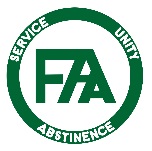 